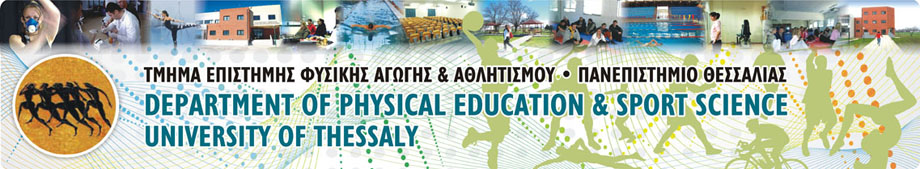 Δ/νση: ΤΕΦΑΑ-ΣΕΦΑΑ, Καρυές –ΤρίκαλαΕβδομάδα Ανοικτών Θυρών 6 - 10 Μαρτίου 2023ΠΡΟΓΡΑΜΜΑ ΕΠΙΣΚΕΨΗΣ ΣΧΟΛΕΙΩΝ ΣΤΟ ΤΕΦΑΑ του Πανεπιστημίου ΘεσσαλίαςΤο Τμήμα Επιστήμης Φυσικής Αγωγής και Αθλητισμού, σύμφωνα με την μέχρι τώρα εμπειρία μας, αναμένεται να υποδεχθεί περί τους 160 μαθητές καθημερινά σε δύο κύκλους (των 80 μαθητών), ο πρώτος από τις 9:00 έως τις 11:00 και ο δεύτερος από τις 11:00 έως τις 13:00.  Σε κάθε κύκλο θα γίνεται μια εισαγωγική διάλεξη προς όλους τους μαθητές από Διδάσκοντα της Σχολής (μέλος ΔΕΠ) και στη συνέχεια θα ακολουθεί στον ίδιο χώρο 1 ενιαία παρουσίαση για 1 εργαστήριο (Πληροφορικής). Στη συνέχεια οι 80 μαθητές κάθε κύκλου θα χωρίζονται σε 4 ομάδες των 20 ατόμων για ξενάγηση δια περιφοράς στα υπόλοιπα εργαστήρια, όπου εκεί θα τους ενημερώνουν υποψήφιοι διδάκτορες ή μεταδιδάκτορες του τμήματος. Σύμφωνα με το πρόγραμμα που ακολουθεί, οι μαθητές μετά την κεντρική ομιλία και τις 1 ενιαία παρουσίαση (Εργαστηρίου Πληροφορικής) θα επισκέπτονται, με τη συνοδεία  διδάσκοντα του ΤΕΦΑΑ, διαδοχικά: 1) το Κέντρο Έρευνας και Αξιολόγησης της Φυσικής Απόδοσης- ΚΕΑΦΑ (συνολικά συμμετέχουν 4 εργαστήρια), 2) Εργαστήριο Ψυχολογίας της Άσκησης και Ποιότητα Ζωής και 3) Εργαστήριο Εφαρμοσμένων Επιστημών Ελεύθερου Χρόνου/Αναψυχής.Ο χρόνος παραμονής σε κάθε εργαστήριο θα είναι 20΄.ΔΕΥΤΕΡΑ 06/03: 6Ο ΓΕΛ ΤΡΙΚΑΛΩΝ, 44 ΜΑΘΗΤΕΣ/Α ΚΥΚΛΟΣ, 09.00 – 11.00ΓΕΛ ΠΥΛΗΣ ΤΡΙΚΑΛΩΝ, 36 ΜΑΘΗΤΕΣ, 09.00 – 11.00 [Α’ Κύκλος ΕΚΛΕΙΣΕ]ΓΥΜΝΑΣΙΟ ΑΓΙΑΣ, 60 ΜΑΘΗΤΕΣ, Β ΚΥΚΛΟΣ, ΩΡΑ 11.00 – 13.006ο ΓΥΜΝΑΣΙΟ ΤΡΙΚΑΛΩΝ, 20 ΜΑΘΗΤΕΣ, Β ΚΥΚΛΟΣ, ΩΡΑ 11.00 – 13.00 [B’ Κύκλος ΕΚΛΕΙΣΕ]ΤΡΙΤΗ 07/03: 4ο ΓΥΜΝΑΣΙΟ ΚΑΡΔΙΤΣΑΣ, 50 ΜΑΘΗΤΕΣ, 09.00 – 11.006Ο ΓΥΜΝΑΣΙΟ ΤΡΙΚΑΛΩΝ, 35 ΜΑΘΗΤΕΣ, 09.00 – 11.001° ΓΥΜΝΑΣΙΟ ΒΌΛΟΥ, 80 ΜΑΘΗΤΕΣ, Β ΚΥΚΛΟΣ, ΩΡΑ 11.00 – 13.00 [B’ Κύκλος ΕΚΛΕΙΣΕ]TETAΡΤΗ 08/03: 5ο ΓΥΜΝΑΣΙΟ ΤΡΙΚΑΛΩΝ, 90 ΜΑΘΗΤΕΣ, Α ΚΥΚΛΟΣ, 09.00 – 11.00 [Α’ Κύκλος ΕΚΛΕΙΣΕ]ΜΟΥΣΙΚΟ ΣΧΟΛΕΙΟ ΤΡΙΚΑΛΩΝ (Γ ΛΥΚΕΙΟΥ), 30 ΜΑΘΗΤΕΣ, Β ΚΥΚΛΟΣ, 11.00 – 13.00ΓΥΜΝΑΣΙΟ ΒΑΛΤΙΝΟΥ ΤΡΙΚΑΛΩΝ, 45 ΜΑΘΗΤΕΣ, 11.00 – 13.00ΠΕΜΠΤΗ 09/03: 3Ο ΓΥΜΝΑΣΙΟ ΚΑΡΔΙΤΣΑΣ, 52 ΜΑΘΗΤΕΣ, Α ΚΥΚΛΟΣ, 09.00-11.00 ΑΚΥΡΩΣΕ7Ο ΠΕΙΡΑΜΑΤΙΚΟ ΓΥΜΝΑΣΙΟ ΤΡΙΚΑΛΩΝ, 65 ΜΑΘΗΤΕΣ, Β  ΚΥΚΛΟΣ 11.00 – 13.00ΠΑΡΑΣΚΕΥΗ 10/03: 1o ΓΥΜΝΑΣΙΟ ΤΡΙΚΑΛΩΝ, 75 ΜΑΘΗΤΕΣ, Α ΚΥΚΛΟΣ, 09.00 – 11.00 1o ΓΥΜΝΑΣΙΟ ΤΡΙΚΑΛΩΝ, 50 ΜΑΘΗΤΕΣ, B ΚΥΚΛΟΣ, 11.00 – 13.002Ο ΕΠΑΛ ΚΑΡΔΙΤΣΑΣ, 30 ΜΑΘΗΤΕΣ, Β ΚΥΚΛΟΣ, 11.00 – 13.00 [B’ Κύκλος ΕΚΛΕΙΣΕ]ΧΩΡΟΙ ΕΠΙΣΚΕΨΗΣ ΑΝΤΙΚΕΙΜΕΝΑ ΠΑΡΟΥΣΙΑΣΗΣ ΑΝΑ ΕΡΓΑΣΤΗΡΙΟ1ος Κύκλος (9:00 - 11:00)2ος Κύκλος (11:00 - 13:00)ΑΜΦΙΘΕΑΤΡΟ. Κεντρική ομιλίαΣυντονιστής: ΜΠΕΚΙΑΡΗ Α., ΑΝΑΠΛ. ΚΑΘΗΓΗΤΡΙΑΟμιλήτρια: ΜΠΕΚΙΑΡΗ Α., ΑΝΑΠΛ. ΚΑΘΗΓΗΤΡΙΑΠαρουσίαση Πανεπιστημίου Θεσσαλίας, Παρουσίαση ΤΕΦΑΑ (διδασκαλία, έρευνα, επαγγελματικές προοπτικές με νύξεις και σε θέματα φοιτητικής ζωής, διεθνών εμπειριών ERASMUS, μεθοδολογίας διδασκαλίας στον ακαδημαϊκό χώρο σε αντιδιαστολή με το σχολικό χώρο)9:00-9:20(80 μαθητές)11:00 - 11:20(80 μαθητές)ΑΜΦΙΘΕΑΤΡΟ. ΕΡΓΑΣΤΗΡΙΟ ΠΛΗΡΟΦΟΡΙΚΗΣΔΙΕΥΘΥΝΤΡΙΑ: ΠΑΠΑΣΤΕΡΓΙΟΥ, Μ., ΚΑΘΗΓΗΤΡΙΑ Παρουσίαση του Εργαστηρίου Πληροφορικής. Συμμετοχή των μαθητών σε δράση που αφορά στην αξιοποίηση της πληροφοριακής τεχνολογίας στην εκπαίδευση και τη φυσική αγωγή.9:20-9:30(80 μαθητές)11:20 - 11:30(80 μαθητές)ΚΕΑΦΑ- ΕΡΓΑΣΤΗΡΙΟ ΒΙΟΧΗΜΕΙΑΣ, ΦΥΣΙΟΛΟΓΙΑΣ ΚΑΙ ΔΙΑΤΡΟΦΗΣ ΤΗΣ ΆΣΚΗΣΗΣΔιευθυντής: ΤΣΙΟΚΑΝΟΣ Α., ΚΑΘ./ ΤΣΑΜΟΥΡΤΑΣ Α., ΚΑΘ./ ΦΑΤΟΥΡΟΣ Ι., ΚΑΘ.Παρουσίαση των μεθόδων και οργάνων αξιολόγησης του Εργαστηρίου. Επίδειξη δοκιμασιών με τη συμμετοχή μαθητών.9:30-9:40(20 μαθητές)11:30 - 11:40(20 μαθητές)ΚΕΑΦΑ-Εργαστήριο Εμβιομηχανικής Διευθυντής: ΤΣΙΟΚΑΝΟΣ Α., ΚΑΘ./ ΓΙΑΚΑΣ Ι., ΚΑΘ.Παρουσίαση των μεθόδων και οργάνων αξιολόγησης του Εργαστηρίου. Επίδειξη τεχνολογικών στοιχείων και εφαρμογών με τη συμμετοχή μαθητών.9:40-11:00(20 μαθητές)11:40 - 13:00(20 μαθητές)ΚΕΑΦΑ-Εργαστήριο Περιβαλλοντικής Φυσιολογίας Διευθυντής: ΤΣΙΟΚΑΝΟΣ Α., ΚΑΘ./ ΦΛΟΥΡΗΣ Α., ΑΝ. ΚΑΘ.Παρουσίαση των μεθόδων και οργάνων αξιολόγησης του Εργαστηρίου. Επίδειξη τεχνικών και διαδικασιών με τη συμμετοχή μαθητών.9:40-11:00(20 μαθητές)11:40 - 13:00(20 μαθητές)ΚΕΑΦΑ - Εργαστήριο Πειραματικής Φυσιολογίας και Θεραπευτικής Άσκησης Διευθυντής: ΤΣΙΟΚΑΝΟΣ Α., ΚΑΘ./ ΚΑΡΑΤΖΑΦΕΡΗ Χ., ΚΑΘ./ ΣΑΚΚΑΣ Γ., ΑΝ. ΚΑΘ.Παρουσίαση των μεθόδων και οργάνων αξιολόγησης του Εργαστηρίου. Επίδειξη πειραμάτων και τεχνικών με τη συμμετοχή μαθητών.9:40-11:00(20 μαθητές)11:40 - 13:00(20 μαθητές)ΕΡΓΑΣΤΗΡΙΟ ΨΥΧΟΛΟΓΙΑΣ ΤΗΣ  ΑΣΚΗΣΗΣ ΚΑΙ ΠΟΙΟΤΗΤΑΣ ΖΩΗΣΔΙΕΥΘΥΝΤΉΣ: ΠΑΠΑΙΩΑΝΝΟΥ Α., ΚΑΘΗΓΗΤΗΣΠαρουσίαση του Εργαστηρίου Ψυχολογίας της άσκησης και ποιότητας ζωής. Συμμετοχή μαθητών σε ασκήσεις για εξάσκηση ψυχολογικών δεξιοτήτων.9:40-11:00(20 μαθητές)11:40 - 13:00(20 μαθητές)ΕΡΓΑΣΤΗΡΙΟ ΕΦΑΡΜΟΣΜΕΝΩΝ ΕΠΙΣΤΗΜΩΝ ΕΛΕΥΘΕΡΟΥ ΧΡΟΝΟΥ/ΑΝΑΨΥΧΗΣΔΙΕΥΘΥΝΤΗΣ: ΚΟΥΘΟΥΡΗΣ, Χ., ΚΑΘΗΓΗΤΗΣΠαρουσίαση του Εργαστηρίου Εφαρμοσμένων Επιστημών Ελεύθερου Χρόνου και Αναψυχής. Παρουσίαση μοντέλων αναψυχής και διαχείρισης ελεύθερου χρόνου.9:40-11:00(20 μαθητές)11:40 - 13:00(20 μαθητές)